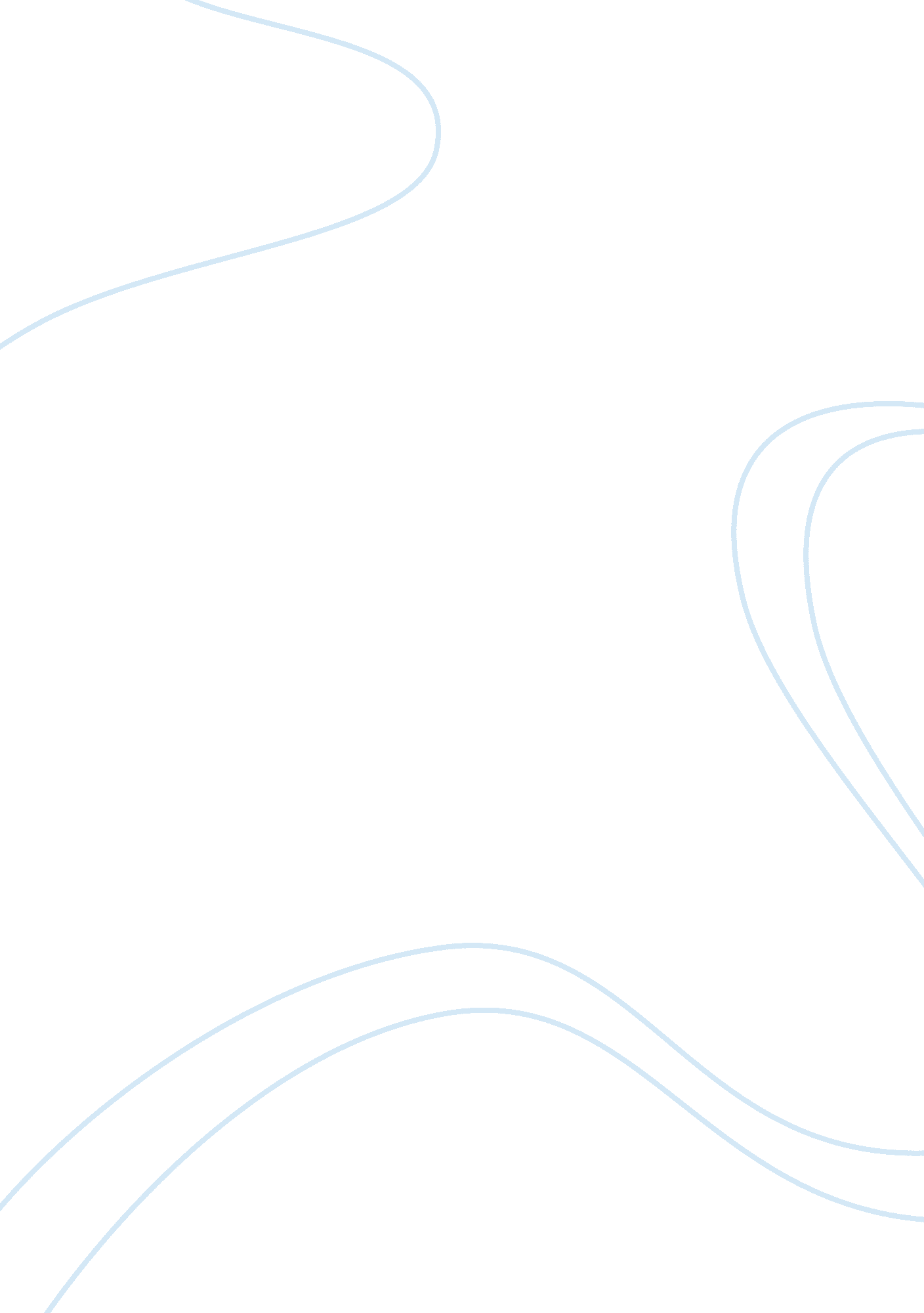 Abc buildconBusiness, Management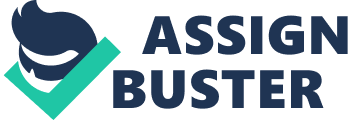 ABC Buildcon is synonymous with highly motivated professionals and enterprisers, dedicated and committed to craft a platform to interpret yourdreamsof choicest place to world. It is an enthusiastic group with admirable foresight and forays into strategic growing by researching new possible to change over imaginings into actuality Our aim is to utilize our cognition and resources to supply nonpareil criterion of life. We are backed by experient professionals and we strive to function you better by placing chances and adding value to your investings and make a benchmark in criterion of service and unity. With the cognition of the present tendencies, we help you to acquire the best trade of your investing in the targeted way. A squad of dedicated professionals is headed by: Shri RP Agarwal, Anil Gupta & A ; Bimal Gupta under dedicated and committed stewardship with more than 5 old ages of experience in existent estate services managing all the countries of NCR - Delhi, Gurgaon, Chandigarh & A ; Jaipur either Residential, Commercial or Industrial Properties. “ We are committed to entire Customer Satisfaction by supplying best services in the field of existent estate. This shall be achieved by doing continual betterments in our system including all activities” . Our consistence of the concern is focused on working with the clients by taking a pro active attack and value An Iso 9001 2000 Certified Company ; Conform To Quality Management System Standard Our Vision ABC Buildcon Pvt. Ltd. is specialized in direction and realisation of Indian investings. Its competency and dependability are based on analytical attack and survey of any specific conditions on the market of existent estates. Among its clients there is a considerable figure of foreign companies holding involvements on the district of Gurgaon, Delhi NCR, Chandigarh & A ; Jaipur in India. ABC Buildcon Pvt. Ltd. is a dynamically developing company in the field of audience services - offering to its clients a full extent of audiences, direction, juridical and marketing analysis of supply-and-demand on the market of existent estates. The spirit of the company by offering to its clients wholly and exactly detailed market analysis, by interceding in implementation of minutess and by supplying - for their clients - warrants for protection of their involvements. The Secret of our company consist in: - Exceeding dependability in supplying information and good choice Professionalismand assurance High quality attending including after a dealing concluded Our Mission Our Mission And Valuess Focused On Service Identify client outlooks and demands Supply solutions that meet concern demands Apply and adhere to the highest criterions of service Deliver committednesss on clip, every clip Driven By Integrity Demonstrate highest degrees of professionalism and unity Systematically use recognized best patterns Comply with all demands of regulative and professional organic structures Our Team ABC Buildcon Pvt. Ltd. is expeditiously working in the countries like Gurgaon, Chandigarh, Jaipur and Delhi NCR. Since the origin of our company, it is working really good under the effectual and experient leading of Shri RPAgarwal, Mr. Anil Gupta & A ; Bimal Gupta. Apart from this, we are traveling in front with the aid of the first-class work force, which is dedicated to deduction of the aims of the company. One of my greatest strengths I 've acquired during my instruction is good analytical and be aftering accomplishments. This has ever benefited me to put ends and seek to accomplish them. But at the same clip, I 'm driven by the ideas of success. ABC Buildcon Pvt. Ltd. is a turning company and we are to the full equipped in footings of work force and other resources to carry through the aims of our society. Our group has been systematically traveling towards a high growing public presentation and nurtures a selected squad of professionals motivated by the entire value attack. The squad is wholly trained to get by with the presents tendencies, qualified to utilize all sorts of agencies of modern communications, invariably bettering its capacity for duologue with clients by direct and indirect contacts. We at ABC Buildcon Pvt Ltd. Are committed to advance Real Estate Service taking to with the Satisfaction of our clients. This will be achieved by acceptance of uninterrupted betterment of quality direction system by the squad of dedicated employer working in anenvironmentof squad spirit. 